Уважаемая Любовь Георгиевна! Уважаемые руководители образовательных организаций! Во исполнение раздела 2 «Комплексного межведомственного плана мероприятий по профилактике детского дорожно-транспортного травматизма в Туринском городском округе на 2021 год» Отделение ГИБДД ОМВД России по Туринскому району направляет анализ состояния детского дорожно-транспортного травматизма на территории Туринского района за 3 месяца 2021 года. Данная информация может быть использована при проведении профилактической работы с учащимися и их законными представителями, также анализ состояния детского дорожно-транспортного травматизма необходимо разместить в разделе «Дорожная безопасность» на сайтах образовательных учреждений.Приложение: по тексту на 2 л., в 1 экз.Начальник ОГИБДДОМВД России по Туринскому району                                         А.И. КондыревОтп. 2 экз.1-в адрес2-в ОГИБДД  исп: Е.В. Томилова ОГИБДД8(34349)2-17-6202.04.2021г.                                                                                      Приложение 1Анализ состояния детского дорожно-транспортного травматизма на территории Туринского района за 3 месяца 2021 года.За 3 месяца 2021 года на территории Туринского района зарегистрировано 24 дорожно-транспортных происшествия (далее ДТП), в результате которых 3 ребенка получили травмы различной степени тяжести. (АППГ- 2 ДТП с несовершеннолетними, с оказанием разовой помощи).Так, 10 февраля 2021г. в 07.50 водитель автомобиля "Lifan" во время движения около СОШ №3 допустил наезд на несовершеннолетнего пешехода, обучающуюся СОШ № 3, которая перебегала проезжую часть дороги по нерегулируемому пешеходному переходу слева направо по ходу движения ТС. В результате ДТП девочка получила травмы и была госпитализирована в хирургическое отделение Туринской ЦРБ.20 февраля 2021г. в 18.25 несовершеннолетняя, обучающаяся СКШ, при катании с несанкционированной горки попала под кузов а/м "ГАЗ-33021». В результате ДТП девочка получила травмы и была госпитализирована в хирургическое отделение Туринской ЦРБ.	16 марта 2021г. в 17.30 около магазина «Маркет+» водитель автомобиля «Hyundai-Aсcent» при совершении обгона не убедился в безопасности маневра и допустил столкновение с автомобилями «Mitsubishi-Lancer», «Volkswagen-Polo» и «ВАЗ-11183». В автомобиле «Volkswagen-Polo» находился пассажир, 9 лет, обучающийся СОШ №1, который получил травмы и был доставлен бригадой скорой помощи в приемное отделение Туринской ЦРБ. Сотрудниками ГИБДД было установлено, что водитель автомобиля «Hyundai-Aсcent» находился в состоянии алкогольного опьянения. В течение 1 квартала 2021 года зарегистрировано 3 ДТП с участием 3 несовершеннолетних, из них 2 девочки – пешеходы и 1 мальчик - пассажир. По возрастному диапазону пешеходы - девочки 11 и 13 лет, обучающиеся СОШ №3 и специальной коррекционной школы, являются виновными в ДТП (нарушили ПДД РФ), мальчик – пассажир 9 лет, обучающийся СОШ №1, не виновен в ДТП, перевозился в соответствии с требованиями ПДД.Все ДТП с участием несовершеннолетних произошли в черте города, 1 ДТП утром, когда ребенок двигался в школу, 2 ДТП в вечернее время. 	За 3 месяца 2021 года сотрудниками полиции пресечено 57 нарушений ПДД детьми: 48 пешеходами, 8 велосипедистами, 1 водитель ТС. По образовательным учреждениям распределились нарушители ПДД: СОШ №1 – 12, СОШ №2 – 10, СОШ №3 – 13, ООШ №4 – 4, Спец. корр. школа - 6, Коркинская – 1, Липовская – 1, Шухруповская – 1, Леонтьевская – 1, Городищенская – 4, Ленск – 2, Усениновская – 2. По всем фактам направлена информация в Образовательные учреждения для проведения комплексной работы в отношении каждого нарушителя и с их родителями.По результатам проведенного дифференцированного анализа состояния детского дорожно-транспортного травматизма установлен рост показателей аварийности. Следует отметить, что из 3 ДТП с участием детей в текущий период 2021 года, в двух ДТП дети получили травмы по своей неосторожности и нарушении правил дорожного движения. Несмотря на то, что 1 квартал приходится на снежный период времени года, на дорогах появились дети нарушители - велосипедисты: СОШ №1 – 2 школьника, СОШ №2 -1, СОШ№3 -2, СКШ – 2, Ленская СОШ – 1.  Соответственно необходимо усилить проведение профилактической работы в весенний период и в период летней оздоровительной кампании в образовательных организациях различного вида и типа с обучающими и их законными представителями. Акцентировать внимание на основные виды нарушений ПДД, совершаемых детьми, о ДТП с несовершеннолетними их причинах и последствиях, также доводить информацию об ответственности родителей за воспитание и обучение детей правилам безопасного поведения на дороге, об обеспечении досуга и контроля за поведением детей. ГУ МВД России по Свердловской областиОтдел Министерства внутренних дел Российской Федерации по Туринскому району(ОМВД России по Туринскому району)ГУ МВД России по Свердловской областиОтдел Министерства внутренних дел Российской Федерации по Туринскому району(ОМВД России по Туринскому району)ГУ МВД России по Свердловской областиОтдел Министерства внутренних дел Российской Федерации по Туринскому району(ОМВД России по Туринскому району)ГУ МВД России по Свердловской областиОтдел Министерства внутренних дел Российской Федерации по Туринскому району(ОМВД России по Туринскому району)ГУ МВД России по Свердловской областиОтдел Министерства внутренних дел Российской Федерации по Туринскому району(ОМВД России по Туринскому району)ГУ МВД России по Свердловской областиОтдел Министерства внутренних дел Российской Федерации по Туринскому району(ОМВД России по Туринскому району)Начальнику МКУ«Управление образованием»Л.Г. Ситовойул. Кирова, 46 г. Туринск  Свердловская область, 623900Руководителям образовательныхорганизацийул. Спорта, . Туринск,Свердловская область, 623900ул. Спорта, . Туринск,Свердловская область, 623900ул. Спорта, . Туринск,Свердловская область, 623900ул. Спорта, . Туринск,Свердловская область, 623900ул. Спорта, . Туринск,Свердловская область, 623900ул. Спорта, . Туринск,Свердловская область, 623900Начальнику МКУ«Управление образованием»Л.Г. Ситовойул. Кирова, 46 г. Туринск  Свердловская область, 623900Руководителям образовательныхорганизаций№№Начальнику МКУ«Управление образованием»Л.Г. Ситовойул. Кирова, 46 г. Туринск  Свердловская область, 623900Руководителям образовательныхорганизацийНа №отНачальнику МКУ«Управление образованием»Л.Г. Ситовойул. Кирова, 46 г. Туринск  Свердловская область, 623900Руководителям образовательныхорганизаций    ┌                                                      ┐О направлении информации    ┌                                                      ┐О направлении информации    ┌                                                      ┐О направлении информации    ┌                                                      ┐О направлении информации    ┌                                                      ┐О направлении информации    ┌                                                      ┐О направлении информации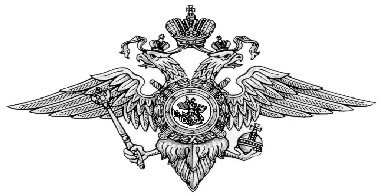 